          АДМИНИСТРАЦИЯМУНИЦИПАЛЬНОГО РАЙОНА         КАМЫШЛИНСКИЙ    САМАРСКОЙ ОБЛАСТИ          ПОСТАНОВЛЕНИЕ            25.11.2019 №433О мерах по обеспечению пожарной безопасности  объектов и населенных пунктовв осенне-зимний период 2019-2020 годов на территории муниципального района Камышлинский  Самарской области      В соответствии с федеральными законами  от 21.12.1994 №69-ФЗ «О пожарной безопасности», от 22.07.2008 №123-ФЗ «Технический регламент о требованиях пожарной безопасности», Законом Самарской области  от 11.10.2005  №177-ГД «О пожарной безопасности», Правилами противопожарного режима в Российской Федерации, утвержденными постановлением Правительства Российской Федерации от 25.04.2012 №390 «О противопожарном режиме», в целях принятия неотложных мер по обеспечению пожарной безопасности объектов и населенных пунктов в осенне-зимний период 2019–2020 годов, предупреждения пожаров и обеспечения безопасности людей на территории муниципального района Камышлинский Самарской области,  руководствуясь  Федеральным законом от 06.10.2003  N131-ФЗ "Об общих принципах организации местного самоуправления в Российской Федерации»,  Уставом муниципального района Камышлинский Самарской области, Администрация муниципального района Камышлинский Самарской областиПОСТАНОВЛЯЕТ: 	1.Рекомендовать Главам сельских поселений, руководителям организаций независимо от их организационно-правовых форм и форм собственности в рамках муниципального района Камышлинский Самарской области:1) организовать комплекс мероприятий, направленных на выполнение требований пожарной безопасности, на объектах подведомственных организаций  муниципального района Камышлинский Самарской области;2) разработать планы противопожарных мероприятий по подготовке к работе в осенне-зимний период объектов подведомственных организаций, установить контроль за их исполнением;3) провести комиссионные проверки противопожарного состояния и  условий      эксплуатации       в       осенне-зимний       период      объектов подведомственных организаций, обратив особое внимание на объекты с массовым и круглосуточным пребыванием людей;4) до 01.12.2019 разработать планы противопожарных мероприятий по подготовке объектов, жилищного фонда и населенных пунктов к эксплуатации в осенне-зимний период, установить контроль за их исполнением;5) организовать выполнение первичных мер пожарной безопасности;6) организовать в ходе подготовки к началу отопительного сезона совместно с собственниками, организациями жилищно-коммунальной сферы и отделом  надзорной деятельности и профилактической работы  городского округа Похвистнево, муниципальных районов Похвистневский и Камышлинский,  управления надзорной деятельности и профилактической работы Главного управления МЧС России по Самарской области  комплекс мероприятий по обеспечению пожарной безопасности отопительных котельных, обслуживающих жилищный фонд, объекты социального назначения и жизнеобеспечения;7) организовать обучение кочегаров, истопников и других специалистов по программе пожарно-технического минимума;8) принять меры по выполнению противопожарных мероприятий, определенных предписаниями Государственного пожарного надзора, в том числе на объектах социальной сферы с круглосуточным пребыванием людей, жизнеобеспечения, обратив особое внимание на содержание территории, состояние путей эвакуации, электрооборудования, наличие и исправность первичных средств пожаротушения, автоматических систем противопожарной защиты;9) принять меры по организации своевременного ремонта неисправных пожарных гидрантов, водонапорных башен, обустройству водоемов для забора воды пожарной техникой, обеспечению подъездов к ним, их утеплению, предусмотреть наличие средств, для очистки от снега и льда в зимнее время;10) организовать проведение мероприятий, направленных на обеспечение пожарной безопасности учреждений с массовым пребыванием людей (далее - учреждения), в том числе в период проведения новогодних и рождественских праздников, установить контроль за проведением в учреждениях практических тренировок по эвакуации людей из здания и отработке действий персонала при возникновении пожаров;11) при осложнении обстановки с возникновением пожаров и повышении пожарной опасности, а также в условиях низких температур или при получении штормового предупреждения устанавливать особый противопожарный режим на подведомственных территориях, определив перечень дополнительных требований пожарной безопасности. 2. Рекомендовать Главам сельских поселений муниципального района Камышлинский Самарской области:1) обеспечить на территориях сельских поселений муниципального района Камышлинский работу добровольной пожарной охраны;2) организовать в сельских поселениях муниципального района Камышлинский Самарской области деятельность инструкторов пожарной профилактики, направленную на проведение профилактических мероприятий в жилищном фонде населенных пунктов и обучение населения мерам пожарной безопасности;3) организовать на территориях сельских поселений муниципального района Камышлинский  Самарской области противопожарную пропаганду и обучение населения мерам пожарной безопасности с проведением встреч с населением в целях разъяснения мер пожарной безопасности;4) до 01.12.2019 организовать и провести комплексные проверки соответствия требованиям пожарной безопасности жилищного фонда и объектов жизнеобеспечения, технического состояния противопожарного водоснабжения, объектов водозаборов, обеспечивающих водоснабжение населенных пунктов муниципального района Камышлинский Самарской области.3. Заместителю председателя комиссии  по чрезвычайным  ситуациям  и организации пожарной  безопасности  муниципального района Камышлинский  Самарской области Абрарову Р.Р.  до 01.12.2019 рассмотреть вопросы подготовки к осенне-зимнему периоду 2019-2020 годов на заседаниях комиссии по предупреждению и ликвидации чрезвычайных ситуаций и обеспечению пожарной безопасности муниципального района Камышлинский  Самарской области.4. Рекомендовать отделу  надзорной деятельности и профилактической работы  городского округа Похвистнево, муниципальных районов Похвистневский и  Камышлинский  управления надзорной деятельности и профилактической работы Главного управления МЧС России по Самарской области (С.В. Абросимову)  осуществлять   контроль   за   выполнением   противопожарных мероприятий    на    объектах    и    в    населенных    пунктах муниципального района Камышлинский Самарской области,    оказывать методическую    помощь    руководителям    в    реализации    настоящего постановления. 5. Опубликовать настоящее Постановление в газете «Камышлинские известия».6. Разместить настоящее Постановление на официальном сайте Администрации муниципального района Камышлинский Самарской области в сети Интернет /www.kamadm.ru/.7.  Контроль за исполнением настоящего Постановления оставляю за собой.8. Настоящее Постановление вступает в силу после его подписания.Глава муниципального района                                                    Р.К. БагаутдиновР.К. Мингазов, 3-34-34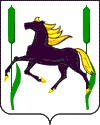 